ОПЫТ ОРГАНИЗАЦИИ ИНКЛЮЗИВНОЙ СМЕНЫ «ТВОРЧЕСКИЙ ПУТЬ К УСПЕХУ» В ДЕТСКОМ ОЗДОРОВИТЕЛЬНОМ ЛАГЕРЕ «САША ЧЕКАЛИН»БАЛАШОВА ОЛЬГА СЕРГЕЕВНАпедагог-организатор Муниципального бюджетного учреждения дополнительного образования «Центр психолого-педагогического и социального сопровождения», г. ТулаЕМАНОВА ИРИНА АЛЕКСАНДРОВНАучитель-дефектолог Муниципального бюджетного учреждения дополнительного образования «Центр психолого-педагогического и социального сопровождения», г. ТулаСостояние физического и психоэмоционального благополучия молодого поколения является главным показателем процветания общества и государства. Оно не только отражает текущую ситуацию, но и предсказывает будущее развитие страны. Здоровье является ключевым фактором работоспособности и гармоничного развития человека, особенно ребенка. Современное понимание здоровья включает не только отсутствие заболеваний, но и достижение полного социального, физического, интеллектуального и эмоционального благополучия. Воспитательный процесс должен быть направлен на формирование у детей культуры здорового образа жизни и поддержание его.В настоящее время актуальная задача педагогики - развивать у ребенка способность адаптироваться в постоянно меняющемся мире, позволяющую творчески меняться и воспринимать взрослый и детский мир как единую систему. Человеческое мышление и способность к творчеству являются великим даром природы, который каждый индивид получает. Однако, явно не все одинаково удачливы в этом даре, и некоторым природа поощряет щедро, а другим позволено обойти его стороной.Современная социальная политика Российской Федерации уделяет особое внимание переходу к инклюзивному образованию. В Федеральном законе об образовании определено понятие инклюзивного образования, как «обеспечение равного доступа к образованию для всех обучающихся с учетом разнообразия особых образовательных потребностей и индивидуальных возможностей детей» [5].Особую роль в развитии практик инклюзивного образования играют детские лагеря и инклюзивные смены в них.Детский лагерь предоставляет уникальные возможности для воспитания и развития личности ребенка, а также его социализации в коллективе сверстников. Это особый социокультурный институт, где эмоциональная среда способствует передаче ценностей и эффективному взаимодействию взрослых и детей. Здесь успешно сочетаются отдых, оздоровление и образование. Как в воспитательном учреждении, в детском лагере дети социализируются и воспитываются через создание особой среды, где они могут свободно общаться, проводить свободное время и заниматься разнообразными видами деятельности [1].Главная цель инклюзивного отдыха в детских лагерях - стирание границ между обычными и особенными детьми. Инклюзивная смена предполагает включение детей в разные социальные группы и отношения в рамках игровой, образовательной и иной деятельности. Инклюзивный детский отдых предоставляет равные возможности для качественного, полезного и развивающего отдыха. Он также способствует социальной интеграции детей с ограниченными возможностями здоровья в общую среду, создает опыт жизни без родителей и родственников, обеспечивает взаимодействие с новыми людьми, формирует навыки самообслуживания, способствует позитивному восприятию особенных детей со стороны общества и воспитывает толерантное отношение к ним.В 2023 году на базе детского оздоровительного лагеря «Саши Чекалина» (Тульская область, Щекинский район, д. Куркино) была реализована первая в этом лагере инклюзивная смена «Творческий путь к успеху». В отряде из 17 человек было двое детей с расстройствами аутистического спектра, и для них это был первый опыт отдыха в лагере без сопровождения родителей. При реализации инклюзивной смены основной целью ставилось развитие духовных, интеллектуальных, творческих, физических и социальных потребностей детей, в том числе детей с ОВЗ (с расстройствами аутистического спектра) на базе детского оздоровительного учреждения.В основе работы над профильной программой была подготовка и разработка общей концепции разноплановых мероприятий, которые включали в себя занятия рисованием, географией, основами финансов. Для успешной реализации профильной программы был подобран кадровый состав из сотрудников детского оздоровительного учреждения, который включал в себя педагогов-организаторов, педагогов дополнительного образования и педагога-психолога, который сопровождал детей с РАС и выполнял функцию тьютора.Программа «Творческий путь к успеху» нацелена на развитие творческих способностей детей, которые уже в них присутствуют, и позволяет им реализоваться во время летних каникул. Использование программ и методик по развитию творческой индивидуальности дает возможность сохранить и развить богатые предпосылки, присущие детскому возрасту. Программа отличается тем, что использует методики инклюзивного образования. Инклюзивные смены в детском лагере позволяют детям с ограниченными возможностями здоровья включиться в общую среду с здоровыми сверстниками, не страдающими серьезными заболеваниями или травмами, а творческая составляющая программы позволяет этот процесс сделать более гармоничным.Особое значение это имеет для детей с ограниченными возможностями здоровья, поскольку у таких детей часто возникают психологические проблемы, связанные не только с физическим развитием, но и с эмоциональным интеллектом и недостаточным коммуникативным навыкам. Они испытывают трудности в приспособлении к обществу и раскрытии своего потенциала. Одним из эффективных методов коррекции таких проблем является творческая деятельность [2].Важно вовлечение детей со специальными потребностями в программу, которая способствует развитию их интереса к творческой деятельности, формированию нравственных ценностей, таких как дружба, добро и красота.У каждого ребенка есть творческий потенциал, который эффективно развивается при систематических занятиях. Полученные во время лагерной смены творческие способности, навыки и умения дети успешно применяют при изучении учебных предметов, в повседневной жизни, что позволяет им достичь больших успехов в сравнении с менее развитыми творчески сверстниками.Совместное пребывание здоровых детей и детей с ограниченными возможностями здоровья в детском лагере оказывает позитивное влияние на обе группы. Здоровым детям это помогает формировать дружелюбное и сострадательное отношение к людям с ограниченными возможностями и осознавать ценность жизни и своего здоровья. Детям с ограниченными возможностями это даёт возможность изменить обстановку и осознать себя как полноценных членов общества.В детском лагере появляется возможность общения со множеством детей и взрослых, включая людей с подобными заболеваниями. Продуктивное взаимодействие с ними помогает детям понять, что они не одиноки в своих проблемах. Основными социокультурными ценностями для организации являются общение, дружба, взаимопомощь, командная работа, познавательный и развивающий отдых. Различные виды творчества играют связующую роль при осуществлении программы, создавая возможность для творческой самореализации всех участников смены.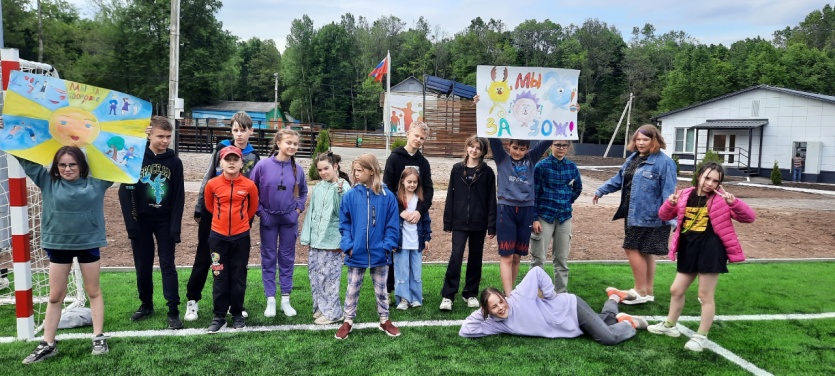 Пребывание здоровых детей и детей с ОВЗ в детском лагере дало положительный педагогический эффект для обеих категорий детей. Дети с ОВЗ:получили возможность смены обстановки; возможность почувствовать себя как полноценного члена общества среди своих сверстников,возможность общения с более широким кругом детей и взрослых. Здоровые дети:1) получили опыт общения с особенными детьми, имея возможность проявить доброжелательное, сочувственное отношение к людям с ограниченными возможностями; 2) для них были созданы условия для формирования ценностного отношения к жизни и своему здоровью. У педагогов инклюзивной смены была задача создать внутри отряда такую атмосферу, которая позволила бы реализовать детям социокультурные ценности: общение, дружба и взаимопомощь, командная работа, познавательный и развивающий отдых. Основным связующим звеном для самореализации и совместной деятельности были различные виды творчества и совместные мероприятия. Все дети отряда инклюзивной смены «Творческий путь к успеху» с удовольствием принимали участие не только в отрядных мероприятиях, но и общелагерных мероприятиях. У отряда есть награды за «Волю к победе» в Веселых стартах, приз зрительских симпатий и 3 место в «Танцевальном батле».На базе детского оздоровительного лагеря «Саши Чекалина» были созданы все условия для жизни и отдыха детей не только нормотипичных, но и детей с особыми образовательными потребностями. При реализации дополнительной инклюзивной общеразвивающей программы в лагере были созданы все условия, обеспечивающие возможность для творческой самореализации всех участников смены.До конца инклюзивной в лагере с большим удовольствием остались все дети, включая детей с ОВЗ, что говорит о том, что задачи и цели, поставленные в программе, были выполнены.Список использованной литературы1. Антонова А.А. Современные проблемы оздоровления детей и подростков в детских лагерях / А.А. Антонова, Г.А. Яманова, С.А. Ширшов // Международный научно-исследовательский журнал. - 2021. - №12 (114). - URL: https://research-journal.org/archive/12-114-2021-december/sovremennye-problemy-ozdorovleniya-detej-i-podrostkov-v-detskix-lageryax 2. Грабчук К.М. Роль дополнительного образования в условиях инклюзивной смены (на примере деятельности ВДЦ «Орленок») // Научно-практический журнал «Magister» – 2022. – №4. – c. 60-69 – [Электронный ресурс]. URL: http://magister-spb.ru/#vypuski3. Концепция развития дополнительного образования детей до 2030 года // Официальный интернет-портал правовой информации http://www.pravo.gov.ru4. Мареева А.С. Организация дополнительного образования детей в условиях детского оздоровительного лагеря / А. С. Мареева // Проблемы современного педагогического образования. - 2019. № 76-3. – С. 192-195. Электронный ресурс. URL: https://clck.ru/33LWD4 5. Федеральный закон «Об образовании в Российской Федерации» // Официальный интернет-портал правовой информации http://www.pravo.gov.ru 